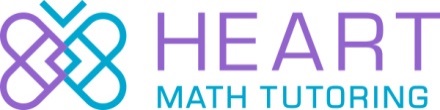 2020-21 SCHOOL PARTNER AGREEMENT – Generic – New SchoolOur goal is to serve at least 50 students across grades 1 – 5 and be an important partner in the school’s math intervention efforts. One of Heart’s operating principals is to minimize any extra work for school staff. We provide the curriculum and manage the volunteers so that, on a day-to-day basis, no additional work is created for teachers and administrators. That said, for the program to be effective, important commitments are needed from school partners.Heart needs from schools:Time with students:Two hours within the school day when students can attend tutoring (1 early morning hour, 1 midday hour, likely an even split in student enrollment)3-4 days in August/September and April/May when Heart students can be pulled for Pre-Assessments and Post-Assessments (~30 minutes per student)Space:Materials storage space (8’ x 4’ x 3’ cart on wheels)Designated tutoring space during tutoring times that can fit up to 14 tutor/student pairs (28 people, e.g., cafeteria, media center, vacant classroom)Assistance in program startup and student selection:Identify ~60 students who are 1 – 2 years below grade level in math (end of August)Help collect parental consent via permission forms (late August, early September)Confirm volunteer background checks by logging into CMS database30-45 minute check-ins between Principal and Heart staff in August, November, February, and JuneFeedback; Data presentations from Heart; Planning for program successSurveys and Feedback:1 – 2 surveys per year for administrators and teachersLetter of endorsement from Principal, if applicableKey Point of Contact from School (Math Facilitator, Teacher, Other)Financial contribution of $10,000 (20% of full program cost) – In Year 1 of Partnership, cost is $5,000Schools can expect from Heart:Heart Program Coordinator on site during tutoring and other selected opportunities for collaboration50 students receive tutoring 2x per week for 30 minutes, from September – AprilStreamlined communication to teachers regarding volunteer schedulingStudent progress reports, Quarterly; Heart assessment results (October, June)Parent outreach preceding Winter Break and Summer BreakHeart operates in a spirit of collaboration.  We make every effort to understand the unique needs of each partner school and be a positive presence to the school community.  We collaborate with CIS Coordinators, school social workers, office staff, and teachers to make sure we are collectively meeting students’ needs.A signature below indicates willingness to meet the expectations stated above.____________________________			_________________________________________
Principal	/ Date						Heart Contact / DatePLANNING SHEET – School / HeartHeart hires staff and recruits volunteer tutors based on the agreed upon tutoring times and assurance of available students. This document will allow a successful, smooth program!June Meeting/Phone Date: ________________________________________________Pre-Assessment Dates: _______________________________________________________August Meeting Date: _______________________________________________________First draft of Student Nominations Google Doc (bitly) due: ________________________Plans as of Spring 2019Reviewed in August 2019Tutoring Hour 1Time – 60 minutes during school day[  ]AM (Mon – Thurs)Location – Can fit 15 tutor/student pairs while Coordinator circulatesGrade Levels Available – 30 minute sessions within the tutoring hour[30 min] – Grades [ ][master schedule designation][30 min] –  Grade [ ][master schedule designation]Tutoring Hour 2Time – 60 minutes during school day[  ]AM/PM (Mon – Thurs)Location – Can fit 15 tutor/student pairs while Coordinator circulatesGrade Levels Available – 30 minute sessions within the tutoring hour[30 min] – Grades [ ][master schedule designation][30 min] –  Grade [ ][master schedule designation]Other NotesKey Point of Contact for Heart - responsible for coordinating student nominations and parental permission, providing school info to Coordinator including master schedule, and day-to-day coordination with Program Coordinator, as needed.Materials Storage Location – 8’ x 4’ x 3’ cart on wheels, reasonable proximity to tutoring locationExisting School Partners – any current partnerships with businesses, faith groups, or civic organizations that may be a source of tutors